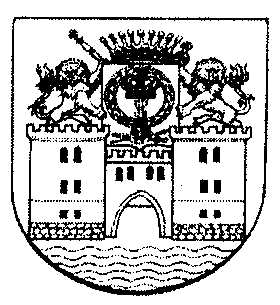                                                       РОССИЙСКАЯ ФЕДЕРАЦИЯ                                                                    РЕСПУБЛИКА МАРИЙ ЭЛБЫКОВСКАЯ СЕЛЬСКАЯ АДМИНИСТРАЦИЯЮРИНСКОГО МУНИЦИПАЛЬНОГО РАЙОНА                                                                         ПОСТАНОВЛЕНИЕ  16 апреля 2024 г.							                                 № 18__     Об утверждении Плана основных мероприятий в сфере противодействия незаконному обороту наркотических средств, психотропных веществ и их прекурсоров, направленных на охрану здоровья граждан и общественной безопасности на территории Быковского сельского поселения на 2024 год         В соответствии с Федеральным законом от 8 января 1998 года № 3-ФЗ «О наркотических средствах и психотропных веществах», Указом Президента Российской Федерации от 23 ноября 2020 года № 733 «Об утверждении Стратегии государственной антинаркотической политики Российской Федерации на период до 2030 года», администрация Быковского сельского поселения Юринского муниципального района Республики Марий Эл  ПОСТАНОВЛЯЕТ:Утвердить План основных мероприятий в сфере противодействия незаконному обороту наркотических средств, психотропных веществ и их прекурсоров, направленных на охрану здоровья граждан и общественной безопасности на территории Быковского сельского поселения Юринского муниципального района  Республики Марий Эл на 2024 год. Настоящее постановление обнародовать на информационном стенде   Быковского сельского поселения и разместить на официальном сайте администрации Юринского муниципального района в информационно – телекоммуникационной сети  «Интернет» (страничка – Быковская сельская администрация)4. Контроль за исполнением настоящего постановления оставляю за собой. Глава Быковской сельской администрации                                          О.Л. ЗобнинУтвержден Постановлением Быковской сельской администрации от 16.04.2024 год № 18Планосновных мероприятий в сфере противодействия незаконному обороту наркотических средств, психотропных веществ и их прекурсоров, направленных на охрану здоровья граждан и общественной безопасности на территории Быковского сельского поселения Юринского муниципального района Республики Марий Эл на 2024 годНастоящий План разработан в соответствии с требованиями Федерального закона от 8 января 1998 года N 3-ФЗ «О наркотических средствах и психотропных веществах», Указа Президента Российской Федерации от 23 ноября 2020 года № 733 «Об утверждении Стратегии государственной антинаркотической политики Российской Федерации до 2030 года», Федерального закона от 6 октября 2003 N 131-ФЗ «Об общих принципах организации местного самоуправления в Российской Федерации».Оценка исходной ситуации        Проблемы наркомании, алкоголизма и других асоциальных явлений в молодежной среде в современном обществе являются одними из наиболее сложных проблем, порождающих острую необходимость решительных и активных действий по организации профилактических мероприятий, особенно среди молодежи, так как именно представители данной категории попадают в зависимость. Сложившаяся ситуация требует применения комплексного, концептуально осмысленного подхода к решению проблемы профилактической помощи, предупреждающей употребление наркотиков и развитие алкогольной зависимости. Очень важным в этом отношении является процесс формирования у представителей молодого поколения позитивных социальных установок на здоровый образ жизни, исключающих развитие наркотической или алкогольной зависимости.      Проблемы, связанные с незаконным употреблением наркотиков, многогранны. При этом следует принять как факт, что сами по себе ни жесткая репрессивная политика, ни легализация наркотиков, уже испробованные в разных странах мира, этой проблемы до конца не снимают. Именно поэтому решение ее лежит в комплексном, тесном взаимодействии различных структур и ведомств, в профилактической и предупредительной работе.        Предотвращение появления спроса на наркотики, равно как и его сокращение, - эффективное средство в борьбе с наркоманией и наркопреступностью. Цели, задачи, основные направления плана        Целью плана является минимизация угрозы распространения наркомании, ВИЧ-инфекции и алкоголизма на территории поселения:        - создание единой системы профилактики злоупотребления наркотическими и психотропными веществами различными категориями населения, а также на предупреждение вовлечения несовершеннолетних и молодежи в процесс употребления наркотиков;       - пропаганда здорового образа жизни, информирования населения через средства массовой информации и выпуск печатной продукции о вреде алкоголизма, табакокурения, наркомании;        - формирования у молодежи сельского поселения мотивации к здоровому образу жизни.        Для решения поставленной цели необходимо решить следующие задачи:        - совершенствование системы профилактики наркотизации населения;        - повышение роли семьи в вопросах профилактики наркотизации детей и подростков.        Результатом реализации мероприятий плана, будет следующее:        - повышение осведомленности всех категорий населения поселения по проблемам алкоголизма, табакокурения и наркомании;        - формирование среди населения поселения негативного отношения к употреблению психоактивных веществ и выработка в молодежной среде устойчивых механизмов неприятия употребления наркотиков;        - обеспечение наиболее полного охвата всех групп населения поселения мероприятиями по профилактике алкоголизма, табакокурения, наркомании и токсикомании;        - повышение заинтересованности руководителей соответствующих учреждений в проведении мероприятий, формирующих у молодежи мотивацию к здоровому образу жизни;        - активное участие самой молодежи в антинаркотической пропаганде посредством создания групп по оказанию индивидуальной помощи молодежи и подросткам из групп риска, подготовки групп из числа активной молодежи для проведения акций, встреч, бесед с подростками;        - совершенствование единой межведомственной системы сбора, анализа и обобщения информации о распространении социально-негативных явлений, в том числе связанных с незаконным оборотом наркотических средств и психотропных веществ.        Перечень мероприятий        Основными мероприятиями данного плана являются:        - организационные мероприятия;        - деятельность учреждений и организаций системы профилактики наркомании;        - профилактика негативных последствий злоупотребления наркотическими средствами и психотропными веществами;        - информационное обеспечение деятельности по плану мероприятий.1Организационно-координационная работа по реализации ПланаОрганизационно-координационная работа по реализации ПланаОрганизационно-координационная работа по реализации ПланаОрганизационно-координационная работа по реализации Плана1.1Организация работы  по антинаркотической пропаганде в Быковском сельском поселенииНа постоянной основеНа постоянной основеадминистрация Быковского сельского поселения1.2Участие в мероприятиях, направленных на профилактику наркомании, организуемых органами государственной власти Российской Федерации, Республики Марий ЭлВ соответствии с проводимыми мероприятиямиВ соответствии с проводимыми мероприятиямиадминистрация Быковского сельского поселения2Использование информационного поля для профилактики наркомании и пропаганды здорового образа жизниИспользование информационного поля для профилактики наркомании и пропаганды здорового образа жизниИспользование информационного поля для профилактики наркомании и пропаганды здорового образа жизниИспользование информационного поля для профилактики наркомании и пропаганды здорового образа жизни2.1Информационно-просветительская деятельность по проблемам наркомании и токсикомании, пропаганде здорового образа жизни и семейных ценностей Первый квартал 2024 годаадминистрация Быковского сельского поселения, дома культуры, библиотеки поселенияадминистрация Быковского сельского поселения, дома культуры, библиотеки поселения2.2Осуществление пропаганды здорового образа жизни посредством оформления стендов, уголков здоровья, выпуска санитарных бюллетеней, листовок по пропаганде здорового образа жизниНа постоянной основеадминистрация Быковского сельского поселенияадминистрация Быковского сельского поселенияадминистрация Быковского сельского поселенияадминистрация Быковского сельского поселенияадминистрация Быковского сельского поселенияадминистрация Быковского сельского поселенияадминистрация Быковского сельского поселенияадминистрация Быковского сельского поселения3Организация социально активной досуговой деятельностиОрганизация социально активной досуговой деятельностиОрганизация социально активной досуговой деятельностиОрганизация социально активной досуговой деятельности3.1Создание условий для удовлетворения образовательных и творческих потребностей учащихся в техническом творчестве и спортивной деятельности, организация социально значимой и досуговой работыИюль 2024 годаМБОУ «Горношумецкая ООШ им.К.П.Кутрухина», дома культуры поселения, библиотекиМБОУ «Горношумецкая ООШ им.К.П.Кутрухина», дома культуры поселения, библиотеки3.2Организация антинаркотических профилактических акций во время проведения массовых мероприятий в Международный день защиты детей, День молодежи, Международный день борьбы с наркоманией и др.Проведение антинаркотических акций "Нет наркотикам!", "За ЗОЖ!", "Выбери жизнь"На протяжении всего2024 года во время проведения массовых мероприятийадминистрация Быковского сельского поселения, Дома культуры, библиотеки находящиеся на территории поселения.администрация Быковского сельского поселения, Дома культуры, библиотеки находящиеся на территории поселения.4Сокращение масштабов немедицинского потребления наркотических средств и психотропных веществСокращение масштабов немедицинского потребления наркотических средств и психотропных веществСокращение масштабов немедицинского потребления наркотических средств и психотропных веществСокращение масштабов немедицинского потребления наркотических средств и психотропных веществ4.1Проведение рейдов по выявлению нарушений в части продажи алкогольной и табачной продукции несовершеннолетним, а также в части продажи пищевого макаВ течение 2024 годаАдминистрация Быковского сельского поселения, ОКДН и ЗП при администрации Быковского сельского поселенияАдминистрация Быковского сельского поселения, ОКДН и ЗП при администрации Быковского сельского поселения5Взаимодействие с общественными организациями и объединениямиВзаимодействие с общественными организациями и объединениямиВзаимодействие с общественными организациями и объединениямиВзаимодействие с общественными организациями и объединениями5.1Межведомственное сотрудничество и взаимодействие с общественными организациями, религиозными конфессиями, ведущими работу по предупреждению распространения наркомании и укреплению здорового образа жизниНа постоянной основеадминистрация Быковского сельского поселенияадминистрация Быковского сельского поселения5.2Взаимодействие общественных организаций и объединений с правоохранительными органами по выявлению и взаимному информированию о фактах вовлечения в наркоманию, по пропаганде и незаконной рекламе наркотических средств и психотропных веществ, по нарушению порядка размещения наружной рекламы алкогольной и табачной продукции На постоянной основе                                              Быковская сельская                       администрация                    Быковская сельская                       администрация